ВведениеКоррупция представляет собой сложное социальное явление, имеющее различные формы проявления, объединяющее достаточно широкий круг коррупционных действий. В соответствии с Федеральным законом от 25.12.2008 N 273‐ФЗ «О противодействии коррупции» коррупция трактуется как злоупотребление служебным положением, дача взятки, получение взятки, злоупотребление полномочиями, коммерческий подкуп либо иное незаконное использование физическим лицом своего должностного положения вопреки законным интересам общества и государства в целях получения выгоды в виде денег, ценностей, иного имущества или услуг имущественного характера, иных имущественных прав для себя или для третьих лиц либо незаконное предоставление такой выгоды указанному лицу другими физическими лицами, а также совершение указанных деяний от имени или в интересах юридического лица. В рамках Национального плана противодействия коррупции на 2018-2020 год проводится социологическое исследование в целях оценки уровня коррупции. Основные требования к проведению социологического опроса в	части "бытовой" коррупции и социологического опроса в части "деловой" коррупции устанавливаются Постановлением Правительства Российской Федерации от 25 мая 2019 г. № 662 «Методика проведения социологических исследований в целях оценки уровня коррупции в субъектах Российской Федерации». Цель социологического исследования — определить отношение населения Чукотского автономного округа к проблеме коррупции и дать оценку эффективности реализации антикоррупционной политики в Чукотском автономном округе и принимаемых мер в данной области в оценках населения Чукотского автономного округа.Задачами исследования являются:- выявление фактических значений параметров оценки коррупции, в том числе уровня коррупции, в Чукотском автономном округе;- выявление и описание структуры коррупции в Чукотском автономном округе;- выявление соотношения основных характеристик коррупции в различных сферах государственного регулирования в Чукотском автономном округе;- оценка эффективности (результативности) принимаемых в Чукотском автономном округе мер, направленных на противодействие коррупции;- выявление и осуществление анализа причин и условий проявления коррупции в Чукотском автономном округе;- формирование информационной базы для составления рейтинга административно-территориальных единиц Чукотского автономного округа, в зависимости от уровня коррупции.Объект исследования – жители Чукотского автономного округа: а) руководители организаций / предприятий малого и среднего бизнеса, в том числе, индивидуальные предприниматели Чукотского автономного округа (100 респондентов); б) население Чукотского автономного округа в возрасте старше 18 лет, проживающие на территории Чукотского автономного округа более 2-х лет (400 респондентов).Предмет исследования – проявления коррупции и установление уровня правосознания жителей Чукотского автономного округа, усвоения стандартов антикоррупционного поведения.Методы исследования: сбор социологической информации методом анкетного опроса на электронной площадке сети «Интернет», массовый опрос населения методом персонального, формализованного интервью.Отношение населения Чукотского автономного округа к проблеме «бытовой» коррупцииВ международной практике и в отечественных исследованиях основными маркерами общественного мнения является мнение граждан. Результаты опроса 405 респондентов, старше 18 лет, проживающие на территории Чукотского автономного округа более 2 лет, легли в основу изучения «бытовой» коррупции. Анкета социологического опроса в целях оценки уровня коррупции в Чукотском автономном округе состояла из 3 частей.I. Вступительная часть – содержала необходимую ознакомительную информацию для респондентов.II. Основная часть содержала:- общие социологические вопросы о респонденте - предметные вопросы.III. Заключительная часть-заполнялась интервьюером.Изучение мнений населения об уровне коррупции в Чукотском автономном округе разделялось на несколько этапов:Первый этап предполагал рассмотрение конкретных практик населения, обращавшихся в государственные и муниципальные учреждения за получением тех или иных услуг.Второй этап заключался в изучении мнения населения об уровне коррупции в регионе и ее динамики.На третьем этапе был изучен реальный коррупционный опыт населения Чукотского автономного округа.На четвертом этапе было изучено отношение населения к антикоррупционной политике региональных властей.1.1. Общие сведения о структуре выборкиВыборочная совокупность учитывала особенности социально-демографического состава генеральной совокупности. Основополагающими для определения выборочной совокупности являлись следующие критерии: пол и возраст респондентов, а также территория проживания респондентов (муниципальные районы). Объем выборки и способ обработки первичного материала обеспечивают стандартную погрешность измерения, не превышающую 5%. Общее число респондентов исследования составило 405 человек, проживающих в 6 районах Чукотского автономного округа. Выборочная совокупность отражает половозрастное распределение респондентов по муниципальным образованиям округа, что обеспечивает репрезентативность выборки, то есть возможность распространять полученные в ходе социологического исследования результаты на жителей всего региона. Таблица 1. Территориальная структура выборки, % респондентов и количество респондентов.Таблица 2. Распределение респондентов по полу, %Таблица 3. Распределение респондентов по возрасту, % и количество респондентовТаблица 4. Распределение по образованию, % респондентов и количество респондентовТаблица 5. Оценка респондентами своего материального положения, % респондентов и количество респондентовТаблица 6. Род занятий респондентов, % респондентов и количество респондентовТаблица 7.         Сфера деятельности работающих респондентов,	% респондентов и количество респондентовТаблица 8. Тип предприятие, организация, где работает по основному месту работы респондент, % респондентов и количество респондентовСреди участников исследования мужчины составляют 46,3%, а женщины – 53,7%. Среди них сформированы шесть возрастные групп, численность опрошенных в каждой из которых пропорциональна численности населения этого возраста в общей совокупности жителей региона. Доля молодежи 18-30 лет – 32,8%, среднего возраста 31-50 лет -35,1%, старшего возраста 51 год и старше – 32,1%.В основном участники опроса являются лицами с профессиональным образованием: 38,4% с высшим, 23,0% – со средним специальным.По роду деятельности распределение респондентов выглядит следующим образом: почти треть опрошенных (27,0%) являются пенсионерами, в том числе пенсионерами по возрасту, инвалидности, выслуге лет, 20,0% рабочие, 18% специалисты и 14,8% студенты.Чаще всего жители Чукотского автономного округа, принявшие участие в опросе, заявляют, что уровень материального положения «сравнительно высокий, хотя некоторые покупки не по карману»-28,2%, каждый пятый, что «средний, денег хватает лишь на основные покупки»-20,0%, также четверть опрашиваемых отказалась отвечать на этот вопрос. Таким образом, выборочная совокупность отражает население в Чукотском автономном округе по социально-демографическим характеристикам.1.2. Определение существующего уровня «бытовой» коррупции Принято разделять коррупцию на деловую и бытовую. Если первая охватывает бизнес и структуры власти, то бытовая коррупция распространена в массах и включает в себя случаи взяточничества в здравоохранении, образовании, правоохранительных органах и других социальных институтах, с которыми неизбежно взаимодействует рядовой гражданин. Мнение респондентов о том, как насколько часто сталкиваются с проблемой коррупции в населенном пункте, в котором они проживают, приведено ниже. Таблица 9. Возможность столкновений с коррупцией, по мнению опрошенных жителей Чукотского автономного округа, %Если составить рейтинг организаций, в которых по мнению респондентов возможна ситуация с проявлением коррупции, то он будет выглядеть следующим образомРисунок 1. Рейтинг проблемных ситуаций, в которых по мнению опрошенных респондентов «возможно возникновение коррупции»Население округа не воспринимает регион как коррумпированный. Напротив, жители Чукотского автономного округа полагают, что проблемы «бытовой» коррупции более актуальна в других регионах страны.В ходе опроса респонденты оценивали уровень коррупции в своем населенном пункте, в целом по округу и стране. Так, треть респондентов считает (около 29,5%), что уровень коррупции снизился. Максимальное снижение, по мнению опрошенных респондентов, наблюдается в регионе (около 33,6%). О том, что уровень коррупции остался неизменным, свидетельствуют примерно 34,3% опрошенных, около 17,6% затруднились ответить.Рисунок 2. Оценка респондентами уровня коррупции, % от числа ответившихЕсли брать отдельно Чукотский автономный округ, то стоит отметить, что процент опрошенных высказавшихся, что коррупции в округе стало меньше 33,5% превышает процент посчитавших, что коррупции стало больше (16,5%) в два раза.При этом большинство (65,2%) отмечает активные действия антикоррупционной направленности, предпринимаемые органами государственной власти Чукотского автономного округа. 27,8% считают действия недостаточными, оставшиеся 7,0% воздержались от ответа либо затруднились ответить.Таблица 10. Осведомленность граждан об антикоррупционных действиях органов государственной власти Чукотского автономного округа, %Рисунок 3. Оценка респондентами антикоррупционных действий органов государственной власти Чукотского автономного округа, %Результаты количественного опроса показывают, что среди респондентов велика доля тех, кто считает коррупцию в Чукотском автономном округе ниже той, которую можно наблюдать по стране в общем.1.3. Определение доли жителей Чукотского автономного округа, столкнувшихся с проявлением коррупции Методика антикоррупционного мониторинга, разработанная Правительством РФ, предусматривает анализ соприкосновения граждан с государственными (муниципальными) учреждениями и организациями при получении различных услуг. В связи с этим, мы попросили респондентов оценить вероятность возникновения коррупционного взаимодействия при обращении в такие органы (институты, учреждения) за получением той или иной услуги. Чаще всего жители округа упоминали обращение за получением бесплатной медицинской помощи в поликлинике (анализы, прием у врача и т.п.), в больнице (серьезное лечение, операция, и т.п.) это отметил каждый четвертый опрошенный (45,9%), получение социальных выплат – 21,2% и пенсии 8,4%.Таблица 11. Частота обращений жителей Чукотского автономного округа в организации, %В общей сложности в различные учреждения в разное время обращались все опрошенные респонденты, практически все респонденты, и больше половины опрошенных жителей Чукотского автономного округа (56,5%) остались полностью удовлетворены последним посещением учреждения и получением услуги, 6,9% - частично удовлетворены. Совсем не удовлетворены 1,0%, затруднились оценить 35,6%.Рисунок 4. Оценка результата обращенияПо мнению респондентов, в ситуацию, когда они были уверены, что для решения их проблемы необходимо неформальное вознаграждение (взятка) утвердительно ответило 1,5% опрошенных респондентов округа, 89,5% не смогли припомнить такой ситуации.Рисунок 5. Оценка уровня коррупции в Чукотском автономном округе по мнению её жителей, % от числа ответившихИменно тем респондентам, кто указал, что они были в такой ситуации были заданы уточняющие вопросы «в какой ситуации произошел последний, по времени, случай», 100% респондентов этой группы выбрали пункт «вуз» (поступление, перевод из одного вуза в другой, экзамены и зачеты, диплом и пр.). Во временном интервале от полугода до 1 года – 50,0%, «от 1 года до 2 лет назад» - 33,3% и «более двух лет назад» -16,7%.Однако на вопрос «Знаете ли вы точно о факте возникновения коррупционной ситуации» респонденты, упоминавшие о проблеме, ответили «да» -50% респондентов, «нет»-50 % респондентов. Показатель "вероятность реализации коррупционного сценария в сфере "бытовой" коррупции" составил 0,5.59,3% респондентов принимавшие участие в исследовании чаще всего называли причину, по которым они точно не стали бы давать взятку «я принципиально не даю взяток, даже если это делают все», Таблица 12. Мнение респондентов о причинах, по которым они не будут давать взятку, %Рисунок 6. Рейтинг причин, по которым они были склонны вступить в коррупционные отношения, %Размеры взяток варьируются в нижней шкале от 3000 до 15000 рублей, но при этом половина (50%) респондентов не знают заранее, за какую сумму взятки возможно получить результат по данной услуге.Рисунок 7. Предварительная осведомленность о необходимости взятке и её размере, % от числа ответившихПоказатель "средний размер взятки в сфере "бытовой" коррупции" рассчитывается на основании данных, полученных от респондентов, ответивших что они участвовали коррупционной ситуации и составляет 6333,3 рубля. По мнению респондентов, основной результат, который возможно ожидать от дачи взятки чаще всего это «ускорение решения проблемы» -50% опрошенных.Таблица 13. Ожидание результата от дачи взятки, %Таким образом, по мнению тех, кто столкнулся с коррупционной ситуацией, взятка воспринимается как средство ускорения и облегчения процесса решения проблемных вопросов, а также как способ упрощения решения своего вопроса, а не вынужденная мера для решения насущного вопроса.1.4. Выявление отдельных учреждений и организаций, требующих приоритетного внимания в сфере противодействия «бытовой» коррупцииРеспондентам было предложено вспомнить ситуации, в которых, по их мнению, могла возникнуть коррупционная ситуация и, если она случалась охарактеризовать ее.Таблица 14. Количественная характеристика коррупционной ситуации респондентов за последний год, %Таблица 15. Причины возникновения коррупционной ситуации по мнению опрошенных респондентовОсновное причиной возникновения коррупционной ситуации, по мнению опрошенных респондентов, является «заранее известно, что без взятки не обойтись, исходя из опыта родных, знакомых», то есть именно люди, которые уже участвовали в коррупционных ситуациях, распространяют эту информацию или передают ее другим. Только 5,3% опрошенных респондентов относятся без осуждения к самому факту коррупции, 45% из опрошенных осуждают обоих участников «коррупционной ситуации».Таблица 16. Отношение жителей к проблеме коррупцииИзменение отношения к коррупции в обществе на негативное – один из важных механизмов борьбы с этим явлением. На данный момент, большая часть опрошенных жителей Чукотского автономного округа осуждает и не поддерживает такое явление, как коррупция.1.5. Оценка эффективности принимаемых органами государственной власти мер, направленных на противодействие коррупции Респондентам в   рамках   исследования   предлагалось   не   только   рассказывать о собственном коррупционном опыте, но и оценивать коррупцию с различных точек зрения. В частности, их просили оценить коррумпированность государственных институтов, как близких по собственному опыту участников опроса, так и по их информированности от других лиц.Рисунок 8. Оценка честности и некоррумпированности органов власти и организаций по мнению опрошенных респондентов, %В ходе проведения опроса респондентам предлагалось выбрать наиболее коррумпированные (нечестные), на их взгляд, сферы общества. По мнению жителей Чукотского автономного округа, это ЖКХ (коммунальные службы) – 69,0%, политические партии – 56,5% и служба безопасности дорожного движения (ГИБДД) -32,0% опрошенных респондентов. Общественные организации по охране окружающей среды - 44,0% также находятся больше в зоне «недоверия» жителей округа, с другой стороны, 32,5% затруднились оценить их честность. Органы власти, как окружные, так и местные не смогли или затруднились оценить менее половины опрошенных 44,0% и 47,0% соответственно.  Таблица 17. Оценка органов власти и организаций Чукотского автономного округа, % респондентовОдним из факторов, влияющим на уровень коррупции, является степень солидарности и сплоченности населения.  В малых населенных пунктах присутствуют очень близкие социальные коммуникации, «все всех знают» и коррупционное поведение более осуждаемо, чем в крупных населенных пунктах страны. Таким образом, основываясь на полученных данных, можно заключить, что существующий уровень коррупции в Чукотском автономном округе достаточно низкий, в силу закрытости территории и небольшого количества жителей округа и не требует повышенных мер. Также оценочные критерии «абсолютно не честные» и «абсолютно честные» высказывают чаще люди, более уверенные в своих оценках, в частности политические партии «абсолютно нечестными» посчитало 47,5% опрошенных респондентов.Проблема коррупции не самая актуальная проблема Чукотского автономного округа, только 14,0% опрошенного населения отслеживают и информированы о мерах, которые предпринимают власти, ничего не знают об этом 7, %, затруднились ответить на вопрос 27,8%, что подтверждает вывод о неактуальности проблемы коррупции для жителей Чукотского автономного округа. Таблица 18. Информирование респондентов о мерах, которые власти принимают для противодействия коррупцииКонструкция рассматриваемого вопроса «С каким из приведенных суждений о борьбе с коррупцией в Чукотском автономном округе Вы согласны?» как нетрудно заметить, позволяет группировать ответы респондентов двояко – так, чтобы выявить их мнения, с одной стороны, исключительно о наличии либо отсутствии у руководства Чукотского автономного округа стремления бороться с коррупцией, и с другой – о наличии либо отсутствии    у представителей публичной власти возможности решать эту задачу.Таблица 19. Оценка жителями Чукотского автономного округа действий властей региона по борьбе с коррупциейУтверждая, что руководство Чукотского автономного округа хочет (или не хочет) противодействовать коррупции, респондент определенно выражает свое отношение именно к представителям власти округа; когда же он заявляет, что это руководство может (или не может) бороться, его мнение неизбежно учитывает и иные факторы. Более половины респондентов (55,2%) полагают, что власти хотят бороться с коррупцией (значит, они исходят из того, что какое-то противодействие коррупции все же оказывается; если же они отрицают такое стремление (36,0%)– значит, по его мнению, в этом направлении просто ничего не делается.1.6. Основные выводы по определению уровня «бытовой» коррупции в Чукотском автономном округе Оценивая уровень коррупции в государственных и муниципальных учреждениях Чукотского автономного округа на основе полученных данных, можно отметить, что население округа не воспринимает регион как коррумпированный. Напротив, жители Чукотского автономного округа полагают, что проблема коррупции менее актуальна в округе, чем в целом по стране. В ходе опроса респонденты оценивали уровень коррупции в своем населенном пункте, в целом по округу и стране. Треть респондентов (около 29,5%) считает, что уровень коррупции снизился. Оценка уровня коррупции жителями Чукотского автономного округа в своем регионе позитивна, 33,5% опрошенных респондентов отметили, что она снизилась. Помимо оценки произошедших коррупционных ситуаций важное значение имеет оценка коррупционного охвата, который выражается в попадании респондентами хотя бы раз в коррупционную ситуацию независимо от того, каким был исход произошедшей ситуации. Коррупционный охват составил 1,5% опрошенного населения Чукотского автономного округа. Данный процент населения отметил, что при обращении в государственные учреждения или органы власти они хотя бы раз попадали в коррупционную ситуацию, т.е. им хотя бы раз доводилось делать выбор: вступать или не вступать в коррупционные отношения с представителями государства.Сокращение числа коррупционных проявлений – когда от потенциального получателя государственной услуги требуется или ожидается взятка, а также снижение готовности жителей округа, попадающих в такие ситуации, эти взятки давать и обуславливают низкий уровень коррупции в регионе. Основной причиной, по которой респонденты не готовы прибегнуть к материальному вознаграждению, оказалась их принципиальная позиция, согласно которой они считают недопустимым давать взятку, так ответило 59,3% респондентов.  14,6% респондентов отметили, что за это предусмотрена уголовная ответственность, в связи с чем они не готовы будут прибегнуть к материальному вознаграждению. Антикоррупционное сознание жителей Чукотского автономного округа, как следует из результатов исследования, снижает их уровень подверженности коррупции.  Еще одним факторов, влияющим на уровень коррупции, является степень солидарности и сплоченности населения.  В малых населенных пунктах присутствуют очень близкие социальные коммуникации, «все всех знают» и коррупционное поведение более осуждаемо, чем в крупных населенных пунктах страны. Таким образом, основываясь на полученных данных, можно заключить, что существующий уровень коррупции в Чукотском автономном округе достаточно низкий, в силу закрытости территории и небольшого количества жителей округа, и не требует повышенных мер. В ходе опроса некоторые респонденты опасались обсуждать тему коррупции. Это выражалось в отказах от участия в опросе на данную тему, в нежелании отдельных респондентов рассказывать о коррупционном опыте и делиться подробностями с интервьюером. Первый рассчитанный нами показатель – это риск коррупции. Риск "бытовой" коррупции - вероятность возникновения коррупционной ситуации при взаимодействии гражданина с представителями органов власти, в том числе в рамках получения государственных (муниципальных) услуг.Данный показатель рассчитывался по формуле:Риск коррупции = =  = 0,0148Значение данного показателя свидетельствуют о том, что при взаимодействии населения с государственными или муниципальными учреждениями, в 0,1% случаях жители региона могут оказаться в коррупционной ситуации. Следующий показатель – это вероятность реализации коррупционного сценария. Данный показатель - это доля респондентов, давших взятку в последней по времени коррупционной ситуации в сфере "бытовой" коррупции, показывающая уровень согласия граждан с участием в коррупционной ситуации при взаимодействии с представителями органов власти. Он отражает уровень согласия граждан с участием в коррупционной ситуации, при взаимодействии с представителями органов власти.Расчет данного показателя производился по формуле:Вероятность реализации корруп. сценария = == 0,5Далее нами был произведен расчет среднего размера взятки. Средний размер взятки в сфере "бытовой" коррупции - усредненное значение (арифметическое среднее значение) коррупционного вознаграждения, выплачиваемого гражданами представителям органов власти в коррупционной ситуации, в том числе возникающей при получении государственных (муниципальных) услуг, в номинальном выражении (в рублях). Расчет данного показателя производился путем расчета среднего значения, что позволяло исключить из анализа экстремальный значения. По итогам исследования, средний размер взятки в Чукотском автономном округе составил 6333,3 рублей.На основании среднего размера взятки нами был вычислена доля коррупционных издержек в среднедушевом доходе населения Чукотского автономного округа, т.е. соотношение показателей среднего размера взятки и официально установленного значения среднедушевого денежного дохода в субъекте Российской Федерации. Вычисление данного показателя производилось по следующей формуле:	       Данный показатель показывает нам, что жителям округа, попавшим в коррупционную ситуацию и согласившимся на дачу взятки, придется потратить до 7,9% от своих доходов, т.е. коррупционные издержки занимают менее одной десятой от доходов жителей региона.Расчет коррупционного опыта. Коррупционный опыт – доля жителей Чукотского автономного округа, имеющих определенный опыт в коррупционных ситуациях в течение года. Расчет производился по формуле:Исходя из значения данного показателя можно сделать вывод, что около 0,5% жителей региона имеют опыт дачи взятки, оказавшись в коррупционной ситуации. Далее было рассчитано количество коррупционных сделок, приходящееся на одного жителя Чукотского автономного округа. Расчет данного показателя производился по следующее формуле:Так, по итогам исследования на одного среднестатистического жителя региона приходится почти 0,0148 взятки.Также мы рассчитали среднее количество коррупционных сделок, которое приходится на одного участника коррупционной ситуации. Расчет был произведен по следующей формуле:После расчета данного показателя можно сказать, что на одного участника коррупционной ситуации приходится по 1 взятки.Расчет данного показателя по отдельным видам государственных и муниципальных услуг приведен нижеПоказатель количества коррупционных сделок, совершаемых на региональном рынке, коррупции за год рассчитывался по следующей формуле:Количество коррупционных сделок, совершаемых на региональном рынке коррупции== 49663 × 1,0 = 49663,0В итоге в год в Чукотском автономном округе на бытовом уровне совершается 49 663 коррупционных сделки.Расчёт объема регионального рынка коррупции, т.е. оценка суммарного объема взяток, выплаченных гражданами за год Чукотском автономном округе. Его расчет был произведен по следующей формуле:				Объем регионального рынка коррупции== 6333,3 ×49663,0 = 314532577,89По результатам исследования объем рынка бытовой коррупции в Чукотском автономном округе составил почти 314 млн. рублей. Еще один показатель "доля годового объема "бытовой" коррупции в субъекте Российской Федерации в валовом региональном продукте" рассчитывается по следующей формуле:Доля годового объема коррупции в валовом региональном продукте = =  = 0,00043В результате можно сказать, что общий объем регионального рынка коррупции Чукотского автономного округа занимает менее 0,1% в ВРП Чукотского автономного округа.Далее были рассчитаны два индикатора. Индикатор уровня коррупции в субъекте РФ – это интегральный показатель, представляющий собой среднегеометрическое значение следующих частных показателей: риск коррупции, актуальный коррупционный опыт, доля рынка региональной коррупции в валовом региональном продукте (ВРП). Данный индикатор рассчитывался нами по формуле:Индикатор уровня коррупции в Чукотском автономном округе = =  = 0,0036Другой индикатор – институциональны индикатор коррупции в Чукотском автономном округе – интегральный показатель, представляющий собой среднегеометрическое значение следующих частных показателей: риск коррупции, актуальный коррупционный опыт, мнение респондентов об интенсивности коррупции. Рассчитывался по следующей формуле:Институциональный индикатор коррупции в Чукотском автономном округе == = = 0,0017Сводная таблица показателей рынка бытовой коррупции в Чукотском автономном округе* среднедушевой денежный доход по данным Федеральной службы государственной статистики за 2018 год2. Анализ «деловой» коррупции в Чукотском автономном округеИзучение мнений представителей бизнес-сообщества об уровне коррупции в Чукотском автономном округе также, как и в случае с мониторингом мнений рядовых граждан, подразделялось на несколько этапов:Первый этап заключался в изучении мнений предпринимателей об уровне коррупции в регионе и ее динамики, а также рассмотрении основных причин и факторов коррупционного поведения. Кроме этого, был произведен анализ и ранжирование основных социально-экономических сфер и властных институтов региона, наиболее подверженных коррупции в субъективных оценках бизнеса.Второй этап предполагал рассмотрение реальных практик предпринимателей по участию в процедурах торгов для государственных или муниципальных нужд.На третьем этапе был изучен реальный коррупционный опыт предпринимателей Чукотского автономного округа, который также базировался на самоотчетах респондентов.На четвертом этапе было изучено отношение представителей бизнеса к антикоррупционной политике федеральных властей, в том числе, изучалась известность среди предпринимателей антикоррупционных мероприятий и произведена оценка их эффективности.2.1. Структура выборкиВ качестве участников исследования были привлечены индивидуальные предприниматели и руководители малых (в том числе микро), средних и крупных предприятий из различных сфер экономики Чукотского автономного округа. Структура выборки для изучения деловой коррупции представлена ниже. Опрос представителей бизнес сообщества охватил 100 предприятий Чукотского автономного округаТаблица 20. Распределение квот по району и типу предприятия, %Таблица 21. Распределение квот по видам экономической деятельности, %Таблица 22. Форма собственности предприятия, %Таблица 23. Срок деятельности предприятия, %Таблица 24. Количество сотрудников предприятия, %Таблица 25. Годовая выручка предприятия, %Таблица 26. Срок управленческого опыта респондента, %Таблица 27. Должность респондента, % 2.2. Определение уровня существующей «деловой» коррупции в Чукотском автономном округеТаблица 28. Частота столкновения с коррупционной ситуацией в предпринимательской среде, % опрошенныхВ какой форме организация Вашей отрасли, по размерам схожая с Вашей, вынуждена оказывать влияние на действия (бездействие) должностных лицТаблица 29. Форма влияния на должностных лиц, % опрошенныхТем не менее, важно обратить особое внимание, что коррупционному давлению со стороны органов власти чаще подвергаются представители микро- и малого бизнеса (именно в их среде наиболее высока вероятность реализации коррупционного сценария как по инициативе самого предпринимателя, так и по вине чиновника/должностного лица). Крупные же компании не так активно практикуют подобные «стимулирования» должностных лиц, возможно, вследствие больших финансовых, организационных и иных лоббистских возможностей, полных спектр которых практически недоступен представителям малого бизнеса. Последние, в виду отсутствия каких-либо легальных механизмов защиты своего дела вынуждены вступать в коррупционные отношения с представителями власти.Чаще всего взаимодействовать представителям бизнес сообщества приходилось с налоговыми органами (95%), с органами, занимающиеся предоставлением в аренду помещений, находящихся в государственной (муниципальной) собственности (73%) и Роспотребнадзором (42%)Таблица 29. Частота взаимодействия с должностными лицами органов власти за год, %Таблица 30. Влияние на действия (бездействие) должностных лиц органов власти посредством осуществления неформальных прямых и (или) скрытых платежей, % Таблица 31. Форма платежа и размер взятки участников коррупционной ситуации, %Как видим из ответов представителей бизнес сообщества, в Чукотском автономном округе не распространены взятки в рублях, респонденты попадавшие, по их мнению, в коррупционную ситуацию чаще ограничивались подарками или неформальными услугами.Таблица 32. Предъявление незаконных требований органами власти, %   Таблица 33.	Причина, по которой организация склонна к оказанию влияния на должностное лицо посредством осуществления неформальных прямых или скрытых платежей, %Таблица 34. Величина суммы взятки по мнению респондентов, %Определение доли 	дохода 	от 	предпринимательской деятельности, которая в среднем приходится на неформальные прямые или скрытые платежи- затрудняюсь ответить -100%.Показатель "средняя доля коррупционных издержек в доходе от предпринимательской деятельности" определяемый как среднее значение ответов, данных респондентами по первому варианту ответа по вопросу равен 0,01.Таблица 35.Известность информации о величине взятки, %Таблица 36.  Ожидание результата от оказания влияния на должностное лицо, %Таблица 37. Мнение респондентов о коррупции, %2.3. Ситуация в сфере государственных и муниципальных закупокХарактерно, что масштабность и успешность бизнеса напрямую связано с практикой участия предпринимателей в закупках для государственных и муниципальных нужд. В частности, чем крупнее организация (как по числу работающих в ней, так и по объемам годовой выручки), тем чаще она принимает участие в подобных торгах.Таблица 38. Определение участников в сфере закупок, %Таблица 39. Доля предприятий, участвовавших в государственных закупках, получавших государственный или муниципальный заказ в текущем году, %В этом случае ситуация повторяется, крупные компании, принимающие участие в государственных закупках не склонны к коррупционным ситуациям.Таблица 40. Определение доли взятки от стоимости государственного или муниципального заказа, %2.4. Оценка эффективности антикоррупционных мер в сфере "деловой" коррупцииКроме этого, опрошенные представители бизнес сообщества высказали свои оценки нацеленности органов государственной власти на борьбу с коррупцией.  Таблица 41. Информированность о мерах, которые органы власти принимают для противодействия коррупцииПредставителям бизнес сообщества известны меры, предпринимаемые властью для противодействия коррупции, но специально они не отслеживают, 12,0% представителей отметивших, что следят за этим относятся к государственным компаниям.Таблица 42. Оценка эффективности мер, предпринимаемых органами власти для противодействия коррупции, %Эффективность мер, предпринимаемые властями, бизнес-сообщество оценило низко, в частности если меры эффективными признало 9,0%, то неэффективными 39,0%Таблица 43. Оценка антикоррупционных мер, предпринимаемых государством, %Самыми неэффективными представители бизнес сообщества назвали «создание специального органа власти по борьбе с коррупцией»-70% и «повышение зарплат государственным и муниципальным служащим, чтобы они меньше стремились к получению нелегальных доходов»-88%. Самыми эффективными были признаны «повышение прозрачности административных процедур»; «упрощение процедуры предоставления услуг органами власти»; «массовая пропаганда нетерпимости к коррупции»Рисунок 9. Оценка эффективности антикоррупционных мер, предпринимаемых правительством, %По итогам исследования предприниматели разделились на две группы. Первая группа полагает, что руководство региона хочет и может бороться с коррупционными проявлениями на территории округа, однако иногда, в силу различного рода причин не может этого сделать (в совокупности 35,0%). Вторая группа предпринимателей считает, что руководство Чукотского автономного округа не имеет желания бороться с коррупцией (в совокупности 27,0%). Однако, стоит отметить, что положительные оценки нацеленности органов власти региона на борьбу с коррупцией все-таки преобладают над отрицательными.  Таблица 44.	С каким из приведенных суждений о борьбе с "деловой" коррупцией в нашей области (крае, республике, округе, городе федерального значения) Вы согласныТаблица 45. Изменение уровня коррупции в органах власти, %Рисунок 10. Изменение уровня коррупции за последний год, %2.5. Мнение бизнес-сообщества об уровне "деловой" коррупцииТаблица 46. Определение причин возникновения коррупции, %Стоит отметить, что, высказывая свое мнение о факторах коррупции, представители бизнеса, в первую очередь, отмечают несовершенство государственного управления и отсутствию четкой и прозрачной структуры взаимодействия частного бизнеса и власти, а только потом указывают на личные качества чиновниковТаблица 47. Основные причины распространения взяточничества и коррупции в России, по мнению представителей бизнеса, %: Таблица 48. Мнение представителей бизнеса о самом высоком уровне коррупции на уровнях власти, %Таблица 49.Оценка информированности представителей бизнес сообщества о коррупционных ситуациях в целом, % Таблица 50. Известность результата обращений с жалобой на должностное лицо в связи с возникновением коррупционной ситуации в правоохранительные органыТаблица 51.Оценка изменений уровня коррупции на соответствующем уровне власти, %2.6. Выводы по «деловой «коррупции»Результаты исследования показывают, что мнение предпринимателей в отношении причин, порождающих коррупцию, не расходятся с мнением других социальных групп. И хотя предприниматели кроме тех сфер, с которыми сталкиваются обычные граждане, имеют возможность оценить и характер взаимоотношений с органами государственной власти, местного самоуправления, с различными органами проверки, от которых и зависит их деятельность, однако наше исследование показывает довольно низкий уровень коррупции в Чукотском автономном округе. Показатель "коррумпированность отдельных органов власти в сфере "деловой" коррупции"Сводная таблица показателей рынка деловой коррупции в Чукотском автономном округе3. ВыводыПо результатам проведения социологического исследования по оценке восприятия населением и предпринимательским сообществом уровня распространенности коррупции в Чукотском автономном округе, а также эффективности антикоррупционной работы, проводимой органами власти, можно сделать следующие основные выводы.По результатам опроса населения Чукотского автономного округа:1. Проблема коррупции не самая актуальная проблема Чукотского автономного округа, только 14,0% опрошенного населения отслеживают и информированы о мерах, которые предпринимают власти, ничего не знают об этом 7, %, затруднились ответить на вопрос 27,8%, что подтверждает вывод о неактуальности проблемы коррупции для жителей Чукотского автономного округа. Треть респондентов (около 29,5%) считает, что уровень коррупции снизился. Оценка уровня коррупции жителями Чукотского автономного округа в своем регионе позитивна, 33,5% опрошенных респондентов отметили, что она снизилась. Коррупция в регионе не распространена и за последнее время ее уровень значимо не изменился. 2. Наиболее высок риск попадания в коррупционную ситуацию у респондентов, обращавшихся в организации ЖКХ – 69,0%, политические партии – 56,5% и служба безопасности дорожного движения (ГИБДД) -32,0%. 3. 98,5% жителям Чукотского автономного округа никогда не приходилось оказываться в коррупционной ситуации, когда они понимали, что для решения своей проблемы им нужно дать взятку4. Результаты исследования позволили рассчитать основные показатели регионального коррупционного рынка, в том числе риск коррупции составил 0,01 пунктов, т.е. при взаимодействии населения с государственными или муниципальными учреждениями, только в 1% случаях жители региона могут оказаться в коррупционной ситуации. Средний размер взятки в регионе составил 6333 рубля. При этом, среднестатистическому жителю Чукотского автономного округа, попавшему в коррупционную ситуацию и согласившемуся на дачу взятки, придется потратить 7,9% от своих доходов. 5. Большинство жителей Чукотского автономного округа (65,2%) отмечает активные действия антикоррупционной направленности, предпринимаемые органами государственной власти Чукотского автономного округа. 27,8% считают действия недостаточными, оставшиеся 7,0% воздержались от ответа либо затруднились ответить. По результатам опроса предпринимателей Чукотского автономного округа1. Бизнес-сообщество, также, как и рядовые граждане, достаточно низко оценивает уровень коррупции в Чукотском автономном округе и считает их незначительными или малозначительными. 43% представителей бизнеса отметили снижение коррупции в Чукотском автономном округе.2. При определении основных причин коррупции представители бизнеса, в первую очередь, говорят о сложных, обременительных для организаций требований законодательства или регулирующих органов (44,0%), о невыполнимых условиях, требований законодательства или регулирующих органов (52,2%) а только потом указывают на личные качества должностных лиц (23%). 3. Результаты исследования свидетельствуют, что, по мнению представителей бизнеса, наименее всего подвержены коррупционному давлению такие организации как Ростреестр, Органы по архитектуре и строительству, Ростехнадзор и ФАС России (100% исключили вероятность попадания в коррупционную ситуацию в данных организациях). Более 94% опрошенных предпринимателей исключили вероятность попадания в коррупционную ситуацию в остальных организациях на основе своего опыта или опыта своих коллег по бизнесу. 4. В закупках для государственных или муниципальных нужд, а также компаний с государственным (муниципальным) участием, когда-либо принимали участие 24% всех опрошенных руководителей коммерческих компаний. На какие-либо нарушения в процедуре проведения закупок предприниматели не указывают. Однако необходимо заметить, что предприниматели принимали участие в закупках только регионального и муниципального уровня.5. Результаты социологического исследования позволяют просчитать основные показатели рынка деловой коррупции в регионе. Годовой объем денежных средств, оборачивающихся на рынке 15,1 млн. рублей. 6. По итогам исследования предприниматели разделились на две группы. Первая группа полагает, что руководство региона хочет и может бороться с коррупционными проявлениями на территории округа, однако иногда, в силу различного рода причин не может этого сделать (в совокупности 35,0%). Вторая группа предпринимателей считает, что руководство Чукотского автономного округа не имеет желания бороться с коррупцией (в совокупности 27,0%). Однако, стоит отметить, что положительные оценки нацеленности органов власти региона на борьбу с коррупцией все-таки преобладают над отрицательными.Рекомендации:1. Вести постоянную антикоррупционную пропаганду, путем размещения в региональных средствах массовой информации о мероприятиях, проводимых в Чукотском автономном округе по борьбе с коррупцией, о деятельности органов власти, о реальных масштабах коррупции, об ущербе, причиняемом государству и обществу в результате коррупции, о других ее негативных последствиях, о причинах, порождающих коррупцию в целом.2. Увеличение числа плановых и внеплановых проверок государственных (муниципальных) учреждений, как одного из самых эффективных (по мнению населения) антикоррупционных мероприятий. Расширение списка государственных и муниципальных услуг (в том числе для представителей бизнес-сообщества), предоставляемых дистанционно в электронном виде по принципу «одного окна».3. Принимая во внимание высокую долю граждан, недостаточно осведомленных о мерах по противодействию коррупции, видится целесообразным более активное распространение информации на антикоррупционную тематику и пропаганду в СМИ (в том числе размещение социальной рекламы об ответственности за дачу и получение взятки, коммерческий подкуп и проч. в наиболее рейтинговых медиа-носителях).4. Принимая во внимание тот факт, что активное участие коммерческих компаний в процедуре государственных и муниципальных закупок напрямую обусловливает их финансовую успешность, важно проработать механизм обучения участию в государственных закупках для субъектов малого и среднего предпринимательства. РайонНаселенный пункт%респондентовКол-во респондентов 400Анадырский районг. Анадырь46,2187Анадырский районпгт. Угольные Копи21,788Анадырский районс. Тавайваам, Анадырский район4,920Билибинский районг. Билибино7,430Билибинский районс. Кепервеем, Билибинский район2,510Иультинский районпгт. Эгвекинот2,510Провиденский районпгт. Провидения2,510Чукотский районс. Лаврентия, Чукотский район4,920Чаунский районг. Певек7,430Итого100405Район ЧАОМужской, %Женский, %Анадырский район49,550,5Билибинский район46,553,5Иультинский район45,055,0Провиденский район46,054,0Чукотский район44,555,5Чаунский район46,553,5Возраст% респондентовКоличество респондентовменее 20 лет13,85621-30 лет19,07731-40 лет18,17341-50 лет17,06951-60 лет19,077Старше 60 лет13,153Итого100405Образование% респондентовКоличество респондентовнеполное среднее или ниже2,811среднее общее (школа)1976начальное профессиональное9,844среднее 	специальное2393незаконченное высшее6,526высшее38,4153аспирантура, ученая степень, звание0,52Итого100,0405Уровень материального положения% респондентовКоличество респондентоввысокий, материальных затруднений нет0,83сравнительно высокий, хотя некоторые покупки не по карману28,2114средний, денег хватает лишь на основные покупки20,081ниже среднего, денег на многое не хватает17,572очень низкий, живу в крайней нужде8,534затрудняюсь ответить25,0101Итого100,0405Род занятий% респондентовКоличество респондентовбизнесмен, предприниматель, фермер3,213руководитель высшего звена предприятия, учреждения, фирмы3,213руководитель подразделения7,530специалист18,073служащий, технический исполнитель4,016рабочий20,082неработающий пенсионер 27,0109не работаю и не планирую искать работу0,83не работаю, но ищу работу1,56студент14,860Итого100,0405Сфера деятельности респондентов% респондентовКоличество респондентовпромышленное производство (в том числе добывающие отрасли)7,918сельское, лесное, рыболовное хозяйство10,624строительство1,53сфера услуг, бытового обслуживания2,06общественное питание, ресторанный бизнес4,911жилищно-коммунальное хозяйство7,417наука, наукоемкое и высокотехнологичное производство0,00образование16,337здравоохранение12,128культура, искусство1,53средства массовой информации0,51система государственного, муниципального управления3,79военная служба3,79правоохранительные органы, силовые структуры, МЧС7,717судебные органы, адвокатура, нотариат0,00транспорт, складское хозяйство3,78информационные технологии, связь, интернет1,53оптовая, розничная торговля, риэлтерский бизнес12,127финансовая сфера, банковские услуги1,53консалтинг, информационные услуги1,53спорт, туризм, сфера отдыха и развлечений0,0227Тип организации/предприятия% респондентовКоличество респондентовгосударственное и муниципальное учреждение, органы управления, воинская часть (бюджетная организация)49,5112государственное унитарное предприятие, муниципальное унитарное предприятие13,330частное предприятие (акционерное общество, общество с ограниченной ответственностью и др.)15,535работаю в кооперативе, у индивидуального предпринимателя19,244общественная или некоммерческая организация (фонд, АНО, партия, общественное движение, профсоюз)2,56Наименование ситуации (обстоятельства)Частота столкновения с коррупционной ситуациейЧастота столкновения с коррупционной ситуациейЧастота столкновения с коррупционной ситуациейЧастота столкновения с коррупционной ситуациейЧастота столкновения с коррупционной ситуациейЧастота столкновения с коррупционной ситуациейНаименование ситуации (обстоятельства)никогдаредковремя от временидовольно частоочень частозатрудняюсь ответитьполучение бесплатной медицинской помощив поликлиник (анализы, прием у врача и др.), в больнице (серьезное лечение, операция и др.)77,81,50,50020,2дошкольные учреждения(поступление, обслуживание и др.)100,000000школа, поступить в нужную школу и с успехом ее окончить обучение, "взносы", "благодарности" и др78,5000021,5вуз (поступить, из одного перевестись вуза в другой,экзамены и зачеты, диплом и др.)68,56,42,50022,6пенсии (оформление, пересчет и др.)89,6000010,4социальные выплаты (оформление прав, пересчети др.)75,6000024,4решение проблем в связи с призывом на военную службу42,2000057,8работа (получить нужную работу или обеспечить продвижение по службе)68,51,500030земельный участок для дачи или ведения своего хозяйства(приобрести и (или)оформить право на него)31,5000068,5жилплощадь (получить и (или) оформить юридическое правона нее, приватизация и др.)36,81,800061,4получить услуги по ремонту, эксплуатации жилья у служб по эксплуатации (ДЭЗ и др.)62,3000037,7обращение в суд71,8000028,2обращение за помощью и защитой в полицию41000059получить регистрацию по месту жительства, паспортили  заграничный паспорт и др.76,1000023,9урегулировать ситуацию с автоинспекцией (получение прав, техосмотр, нарушение правил и др.)36,81,500061,7зарегистрировать сделки с недвижимостью (дома, квартиры, гаражи и др.)56,1000043,9Действия властей% респондентовделают все возможное16,5делают много48,7делают мало18,3ничего не делают9,5затрудняюсь ответить7,0Наименование ситуации (обстоятельства)ПоследнееобращениеСрок обращения в государственное или муниципальное учреждение, кол-во обращенийСрок обращения в государственное или муниципальное учреждение, кол-во обращенийСрок обращения в государственное или муниципальное учреждение, кол-во обращенийСрок обращения в государственное или муниципальное учреждение, кол-во обращенийСрок обращения в государственное или муниципальное учреждение, кол-во обращенийСрок обращения в государственное или муниципальное учреждение, кол-во обращенийНаименование ситуации (обстоятельства)Последнееобращениене более10 дней назадот 10 дней до 1 месяца;от 1 месяца до полугодаот полугода до 1 годаот 1 до 2 летболее 2 лет назадполучение бесплатной медицинской помощи в поликлинике (анализы, прием у врача и т.п.), в больнице (серьезное лечение, операция, и т.п.)45,947445811521дошкольные учреждения (поступление, обслуживание и т.п.)5,9473226школа: поступить в нужную школу и успешно ее окончить, обучение, "взносы", "благодарности" и т.п.4,7356311вуз: поступить, перевестись из одного вуза в другой, экзамены и зачеты, диплом и т.п.2,0210221пенсии: оформление, пересчет и т.п.8,48122921социальные выплаты: оформление прав, пересчет и т.п.21,212211991411решение проблем в связи с призывом на военную службу0,2000100работа: получить нужную или обеспечить продвижение по службе0,5000020земельный участок для дачи или ведения своего хозяйства: приобрести и (или) оформить право на него0,2010000жилплощадь: получить и (или) оформить юридическое право на нее, приватизация и т.п.1,0020110получить услуги по ремонту, эксплуатации жилья у муниципальных служб по эксплуатации (ДЭЗ и пр.)3,5532031обращение в суд0,5000101обращение за помощью и защитой в полицию2,2132210получить регистрацию по месту жительства, паспорт или заграничный паспорт, разрешение на оружие и т.п.1,5101202урегулировать ситуацию с автоинспекцией (получение прав, техосмотр, нарушение правил и т.п.)1,7200311зарегистрировать сделки с недвижимостью (дома, квартиры, гаражи и т.п.)0,5010001Причины% опрошенныхдля меня это слишком дорого2,5мне противно это делать0,9я не знаю, как это делается, неудобно6,9я принципиально не даю взяток, даже если все это делают59,3могу добиться своего и без взяток, другим путем12,1я боюсь, что меня поймают и накажут14,6Затрудняюсь ответить3,7Результат% опрошенныхполучение результата, который и так закреплен за функционалом государственной структуры (должностного лица)0ускорение решения проблемы50,0качественное решение проблемы0минимизация трудностей при решении проблемы50,0взятка ничего не гарантирует0затрудняюсь ответить0Наименование ситуации (обстоятельства)Характеристика коррупционной ситуацииХарактеристика коррупционной ситуацииХарактеристика коррупционной ситуацииХарактеристика коррупционной ситуацииХарактеристика коррупционной ситуацииХарактеристика коррупционной ситуацииХарактеристика коррупционной ситуацииХарактеристика коррупционной ситуацииНаименование ситуации (обстоятельства)не приходилось обращаться по этому поводуобращался(-ась), но не попадал(-а) в ситуации необходимости взяткипопадал(-а) в ситуацию, когда для решения вопроса нужна была взятка, но взяток не давал(-а)пришлось дать взятку 1 разпришлось дать взятку 2 разапришлось дать взятку 3 разапришлось дать взятку более 3 разазатрудняюсь ответитьПолучение бесплатной медицинской помощи в поликлинике (анализы, прием у врача и т.п.), в больнице серьезное лечение, операция, и т.п.)25,574,5000000Дошкольные учреждения (поступление, обслуживание и т.п.)94,06,0000000Школа: поступление в нужную школу и (или) успешное ее окончание, обучение, "взносы", "благодарности" и т.п.57,842,2000000Вуз: поступление, перевод из одного вуза в другой, экзамены и зачеты. диплом и т.п.98,500,50,50000,5Пенсии: оформление, пересчет и т.п.96,23,8000000Социальные выплаты: оформление прав, пересчет и т.п.80,020,0000000Решение проблем в связи с призывом на военную службу98,21,8000000Работа: получение нужной работы или обеспечение продвижения по службе91,78,3000000Земельный участок для дачи или ведения своего хозяйства: приобретение и (или) оформление права на него99,50,5000000Жилплощадь: получить и (или) оформить юридическое право на нее, приватизация и т.п.95,51,5000003,5Получение услуг по ремонту, эксплуатации жилья у муниципальных служб по эксплуатации (ДЭЗ и пр.)95,54,5000000Обращение в суд99,20,8000000Обращение за помощью и защитой в полицию97,03,0000000Получение регистрации по месту жительства, паспорт или заграничный паспорт, разрешение на оружие и т.п.89,79,8000000,5Урегулирование ситуации с автоинспекцией (получение прав, техосмотр, нарушение правил и т.п.)93,26,8000000Регистрация сделки с недвижимостью (дома, квартиры, гаражи и т.п.)99,50,5000000Причины% опрошенныхдают понять со стороны учреждения (должностного лица), что именно так следует сделать, заставляют давать взятки27,3заранее известно, что без взятки не обойтись, исходя из опыта родных, знакомых58,3в учреждении не настаивают на взятках, но их дают, поскольку так надежнее (спокойнее, вернее)14,5Отношение жителей к проблеме коррупции% респондентовосуждаю и тех, кто дает взятки, и тех, кто их берет45,0осуждаю тех, кто дает взятки; не осуждаю тех, кто их берет17,3не осуждаю тех, кто дает взятки; осуждаю тех, кто их берет25,8не осуждаю ни тех, кто дает взятки, ни тех, кто их берет5,3затрудняюсь ответить6,8Наименование органа власти, организацииОценка органа власти, организацииОценка органа власти, организацииОценка органа власти, организацииОценка органа власти, организацииОценка органа власти, организацииНаименование органа власти, организацииАбсолютночестныеДовольночестныеДовольнонечестныеАбсолютнонечестныеЗатрудняюсьответитьВласти Чукотского автономного округа 13,820,512,26,547Власти Вашего населенного пункта14,42212,76,944Политические партии2011,5947,512Армия14,87,813,89,853,8Окружные, районныеи городские суды17,57,59,37,857,9Правоохранительные органы (полиция,прокуратура и др.)11,520,3214,342,9Средства массовой информации2716,38,912,535,3Общественные организации по охране окружающей среды7,51623,520,532,5Правозащитные организации7,51613,510,552,5Коммунальные службы(ЖЭКи, ДЭЗы, домоуправления и др.)9,51242279,5Служба безопасности дорожного движения(ГИБДД, прежде - ГАИ)18,54118,513,58,5Средние школы, училища, техникумы234016,59,511Высшие учебные заведения27,532,5171112Поликлиники и больницы254814,557,5Собесы, службы занятости, другие социальные учреждения17,544,812,52,522,7Уровень информированности% респондентовизвестно, постоянно слежу за этим14,0известно, но специально не слежу за этим22,3что-то слышал (слышала), но ничего определенного припомнить не могу29,0ничего не знаю об этом7,0затрудняюсь ответить 27,8Действия властей региона% опрошенныхруководство нашего региона хочет и может эффективно бороться с коррупцией41,9руководство нашего региона хочет, но не может эффективно бороться с коррупцией13,3руководство нашего региона может, но не хочет эффективно бороться с коррупцией20,7руководство нашего региона не хочет и не может эффективно бороться с коррупцией15,3затрудняюсь ответить8,8Доля коррупционных издержек в среднедушевом доходе населения Чукотского автономного округа== = 0,079Акт. коррупционный опыт=  =  = 0,0098Наименование государственной муниципальной услугиЗначение показателя, доляПолучение бесплатной медицинской помощи в поликлинике (анализы, прием у врача и т.п.), в больнице серьезное лечение, операция, и т.п.)0Дошкольные учреждения (поступление, обслуживание и т.п.)0Школа: поступление в нужную школу и (или) успешное ее окончание, обучение, "взносы", "благодарности" и т.п.0Вуз: поступление, перевод из одного вуза в другой, экзамены и зачеты. диплом и т.п.0,0148Пенсии: оформление, пересчет и т.п.0Социальные выплаты: оформление прав, пересчет и т.п.0Решение проблем в связи с призывом на военную службу0Работа: получение нужной работы или обеспечение продвижения по службе0Земельный участок для дачи или ведения своего хозяйства: приобретение и (или) оформление права на него0Жилплощадь: получить и (или) оформить юридическое право на нее, приватизация и т.п.0Получение услуг по ремонту, эксплуатации жилья у муниципальных служб по эксплуатации (ДЭЗ и пр.)0Обращение в суд0Обращение за помощью и защитой в полицию0Получение регистрации по месту жительства, паспорт или заграничный паспорт, разрешение на оружие и т.п.0Урегулирование ситуации с автоинспекцией (получение прав, техосмотр, нарушение правил и т.п.)0Регистрация сделки с недвижимостью (дома, квартиры, гаражи и т.п.)0Среднее число коррупционныхсделок на одного жители=  =  = 0,0148Среднее количество коррупционных сделок,приходящиеся на одного участника коррупционной ситуации=  =  = 1Наименование государственной муниципальной услугиЗначение показателя, доляПолучение бесплатной медицинской помощи в поликлинике (анализы, прием у врача и т.п.), в больнице серьезное лечение, операция, и т.п.)0Дошкольные учреждения (поступление, обслуживание и т.п.)0Школа: поступление в нужную школу и (или) успешное ее окончание, обучение, "взносы", "благодарности" и т.п.0Вуз: поступление, перевод из одного вуза в другой, экзамены и зачеты. диплом и т.п.1,0Пенсии: оформление, пересчет и т.п.0Социальные выплаты: оформление прав, пересчет и т.п.0Решение проблем в связи с призывом на военную службу0Работа: получение нужной работы или обеспечение продвижения по службе0Земельный участок для дачи или ведения своего хозяйства: приобретение и (или) оформление права на него0Жилплощадь: получить и (или) оформить юридическое право на нее, приватизация и т.п.0Получение услуг по ремонту, эксплуатации жилья у муниципальных служб по эксплуатации (ДЭЗ и пр.)0Обращение в суд0Обращение за помощью и защитой в полицию0Получение регистрации по месту жительства, паспорт или заграничный паспорт, разрешение на оружие и т.п.0Урегулирование ситуации с автоинспекцией (получение прав, техосмотр, нарушение правил и т.п.)0Регистрация сделки с недвижимостью (дома, квартиры, гаражи и т.п.)0Базовый набор показателей уровня "бытовой" коррупцииПоказательРиск "бытовой" коррупции0,01Вероятность реализации коррупционного сценария в сфере "бытовой" коррупции0,5Средний размер взятки в сфере "бытовой" коррупции *6333,3 рублейДоля коррупционных издержек в среднедушевом доходе населения Чукотского автономного округа0,079Коррупционный опыт в сфере "бытовой" коррупции0,0098Количество коррупционных сделок в сфере "бытовой" коррупции в Чукотском автономном округе0,00148Годовой объем "бытовой" коррупции в Чукотском автономном округе314,5млн. рублейДоля годового объема "бытовой" коррупции в0,00045Мнение граждан об интенсивности "бытовой" коррупции0,034Индикатор уровня "бытовой" коррупции в Чукотском автономном округе0,0036Институциональный индикатор "бытовой" коррупции в Чукотском автономном округе0,017ПредприятияАнадырский районБилибинский районЧаунский районИультинский районПровиденский районкрупное предприятие43000среднее предприятие54000малое предприятие1510111микропредприятие3012725Вид деятельности% опрошенныхсельское, лесное хозяйство, охота, рыболовство и рыбоводство23добыча полезных ископаемых4обрабатывающие производства1обеспечение электрической энергией, газом и паром; кондиционирование воздуха; водоснабжение; водоотведение, организация сбора и утилизации отходов, деятельность по ликвидации загрязнений5строительство4торговля оптовая и розничная, ремонт автотранспортных средств и мотоциклов37деятельность гостиниц и предприятий общественного питания8транспортировка и хранение; деятельность в области информации и связи2деятельность по операциям с недвижимым имуществом; деятельность административная и сопутствующие дополнительные услуги2образование9деятельность в области здравоохранения и социальных услуг4предоставление прочих видов услуг1Форма собственности% опрошенныхгосударственная27муниципальная9смешанная российская с долей государственной собственности0смешанная российская без доли государственной собственности0частная64иностранная0совместная российская и иностранная0Срок% опрошенныхМенее 1 года15От 1 до 3 лет32От 3 до 5 лет27От 5 до 10 лет17Более 10 лет12Количество сотрудников предприятия% опрошенныхМенее 15 человек56От 15 до 100 человек28От 101 до 250 человек9От 251 до 500 человек4От 501 до 1000 человек3Свыше 1000 человек0Годовая выручка предприятия% опрошенныхменее 120 млн. рублей56от 121 млн. рублей до 800 млн. рублей28от 800 млн. рублей до 2 млрд. рублей9более 2 млрд. рублей7Опыт работы на предприятии% опрошенныхменее 1 года5от 1 до 3 лет32от 3 до 5 лет31от 5 до 10 лет29более 10 лет3Уровень менеджмента% опрошенныхакционер и (или) собственник49член правления0глава организации29руководитель высшего звена22руководитель среднего звена0линейное и (или) функциональное руководство0ведущий специалист0коррупционные ситуацииНикогдаРедкоВремя от времениДовольно частоОчень частоЗатрудняюсь ответитьСовершение должностным лицом, входящим в его служебные полномочия действий (чтобы он быстрее делал то, что и так обязан сделать по долгу службы)9550000Несовершение должностным лицом входящих в его служебные полномочия действий (бездействие) (чтобы он не искал поводапридираться к чему-либо)9613000Использование авторитета в силу занимаемой должности для оказания воздействия (уговоры, обещания, принуждения и др. с его стороны)10000000Попустительство на он "закрыл глаза" на выявленное нарушение9631100Совершение должностным лицом незаконных действий (бездействие) (чтобы он в чем-то нарушил свои должностные обязанности)10000000никогдаредковремя от времениДовольно частоочень частозатрудняюсь ответитьПодарки75510500Неформальные прямые или скрытые платежи9810001Неформальные услуги имущественного характера8835112никогдаредковремя от временидовольно частоочень частозатрудняюсь ответитьПодаркикрупное предприятие700000Подаркисреднее предприятие801000Подаркималое предприятие2213200Подаркимикропредприятие4346300Неформальные прямые или скрытые платежикрупное предприятие700000Неформальные прямые или скрытые платежисреднее предприятие900000Неформальные прямые или скрытые платежималое предприятие2800000Неформальные прямые или скрытые платежимикропредприятие5410001Неформальные услуги имущественного характеракрупное предприятие700000Неформальные услуги имущественного характерасреднее предприятие900000Неформальные услуги имущественного характерамалое предприятие2511001Неформальные услуги имущественного характерамикропредприятие4724111Органы властиЧастота взаимодействияЧастота взаимодействияЧастота взаимодействияЧастота взаимодействияЧастота взаимодействияНи разу1 раз2 раза4 разаБолее 4 разСудебные органы908110Полиция, органы внутренних дел943210Прокуратура905320Налоговые органы538212016Ростехнадзор827821ФАС России943300Органы противопожарного надзора, МЧС67131820Роспотребнадзор58205125Органы по охране природных ресурсов и окружающей среды895141Органы по охране труда942310Органы, занимающиеся вопросами предоставления земельных участков7511842Органы, занимающиеся предоставлением в аренду помещений, находящихся  в государственной (муниципальной) собственности372918115Органы по реализации государственной (муниципальной)политики в сфере торговли,  питания и услуг7376195Органы по архитектуре и строительству (БТИ и др.)924220Росреестр981100Иные органы власти991000Органы властиОрганы властиРегулярно, раз в годРегулярно, раз в кварталЭпизодически, раз в этом годуЭпизодически, и более 1 раза в этом годуНеформальные платежи не осуществлялисьСудебные органы001099Полиция, органы внутренних дел301195Прокуратура201096Налоговые органы134290Ростехнадзор0000100ФАС России0000100Органы противопожарного надзора, МЧС201097Роспотребнадзор202294Органы по охране природных ресурсов и окружающей среды0000100Органы по охране труда0000100Органы, занимающиеся вопросами предоставления земельных участков001099Органы, занимающиеся предоставлением в аренду помещений, находящихся  в государственной (муниципальной) собственности013096Органы по реализации государственной (муниципальной) политики в сфере торговли,  питания и услуг302095Органы по архитектуре и строительству (БТИ и др.)0000100Росреестр0000100Иные органы власти100099Органы властиФорма влиянияФорма влиянияФорма влиянияФорма влиянияОрганы властиПодаркиНеформальные платежи, рублейНеформальная услуга имущественного характераЗатрудняюсь ответитьСудебные органы100,0000Полиция, органы внутренних дел20,0060,020,0Прокуратура50,00050,0Налоговые органы40,0050,010,0РостехнадзорФАС РоссииОрганы противопожарного надзора, МЧС33,30066,6Роспотребнадзор50,00050,0Органы по охране природных ресурсов и окружающей средыОрганы по охране трудаОрганы, занимающиеся вопросами предоставления земельных участков000100,0Органы, занимающиеся предоставлением в аренду помещений, находящихсяв государственной (муниципальной) собственности25,00075,0Органы по реализациигосударственной (муниципальной) политики в сфере торговли,  питания и услуг60,00040,0Органы по архитектуреи строительству (БТИ и др.)РосреестрИные органы власти0500000Органы властиДаНетНе знаюСудебные органы0100,00Полиция, органы внутренних дел0100,00Прокуратура0100,00Налоговые органы0100,00Ростехнадзор0100,00ФАС России0100,00Органы противопожарного надзора, МЧС0100,00Роспотребнадзор0100,00Органы по охране природных ресурсов и окружающей среды0100,00Органы по охране труда0100,00Органы, занимающиеся вопросами предоставления земельных участков0100,00Органы, занимающиеся  предоставлением в аренду помещений, 0100,00находящихся  в государственной (муниципальной) собственности0100,00Органы по реализации государственной (муниципальной) политики в сфере торговли,  питания и услуг0100,00Органы по архитектуре0100,00и строительству (БТИ и др.)Росреестр0100,00Наименование причины% опрошенныхдали понять со стороны должностного лица, что именно так следует сделать72приняли решение на основе опыта коллег из других организаций4так надежнее (спокойнее, вернее) со стороны интересов организации24Сумма взятки%от 3000 до 10000 рублей42,0от 10000 до 25000 рублей26,0от 25000 до 150000 рублей32,0от 150000 до 500000 рублей0от 500000 до 1 млн. рублей; 0свыше 1 млн. рублей.0Информация о величине взятки%полностью ясна0практически ясна0не очень ясна0совсем не ясна44,0затрудняюсь ответить56,0Ожидаемый результат%получение результата, который и так закреплен за функционалом государственной структуры (должностного лица)0ускорение решения проблемы69,0качественное решение проблемы2,0минимизация трудностей при решении проблемы1,0 неформальные платежи ничего не гарантируют0затрудняюсь ответить28,0Мнение респондентов%скорее мешает67,0чаще мешает, чем помогает31,0не помогает, но и не мешает0чаще помогает, чем мешает0скорее помогает0затрудняюсь ответить2,0Участие в процедуре закупок% предприятийДа, от федерального органа власти0Да, от регионального органа власти9Да, от муниципального органа власти15Нет76Количество получений государственного (муниципального) контракта, заказаУровень заказчикаУровень заказчикаУровень заказчикаКоличество получений государственного (муниципального) контракта, заказафедеральныйрегиональныймуниципальныйДа, 1 раз016,78,3Да, 2 раза08,316,7Да, 3 раза и более04,20Нет08,337,5Процент от суммы контракта                          Уровень заказчика                          Уровень заказчика                          Уровень заказчикаПроцент от суммы контрактафедеральныйрегиональныймуниципальныйменее 5%0005-10%00010-15%00015-20%00020-25%00025-50%00050-75%000неофициальные выплаты не производятся0100,0100,0Степень информированности%известно, постоянно слежу за этим12,0известно, но специально за этим не слежу83,0что-то слышал (слышала), но ничего определенного назвать не могу5,0ничего об этом не знаю0Степень эффективности%очень эффективны3,0скорее эффективны6,0скорее неэффективны11,0абсолютно неэффективны23,0ухудшают ситуацию (контрэффективны)0затрудняюсь ответить57,0Очень эффективныСкорее эффективныСкорее неэффективныАбсолютно неэффективныУхудшают ситуацию (контрэффективны)Затрудняюсь ответитьСоздание специального органа власти по борьбе с коррупцией0125911018Введение ограничений на сделки между госструктурами и коммерческими организациями, руководителями которых являются близкие родственники чиновников  3924152101Регламентирование подарков должностным лицам  (запрет на получение подарка, необходимость передачи подарков, полученных в ходе официальных мероприятий,  в собственность государства)004224529Повышение прозрачности взаимодействия государственных и муниципальных служащих  с организациями в рамках создания системы  "электронного правительства" (электронные торги, предоставление услуг в электронном виде)463900015Повышение прозрачности административных процедур (например, возможность следить за этапами продвижения дела, поддержка режима "обезличивания" для предотвращения прямого контакта исполнителя услуги и заявителя, предоставление детальной информации о требуемых документах, а также о сроках выполнения услуг и др.)51420007Упрощение процедуры предоставления услуг органами 	власти (например, введение принципа "одного окна", многофункциональные центры, интернет-портал государственных услуг)55390006Совершенствование законодательства3924775Внедрение в органах власти системы ротации должностных лиц1928521135Усиление контроля за доходами и расходами должностных лиц и членов их семей2228192155Ужесточение наказания за коррупцию662100013Повышение зарплат государственным и муниципальным служащим, чтобы они меньше стремились к получению нелегальных доходов0024481612Привлечение средств массовой информации, публичное осуждение фактов коррупции и лиц, в нее вовлеченных39415735Информирование граждан и организаций  о возможностях противостояния коррупции  (обеспечение доступности контактной информации подразделений по борьбе с коррупцией, а также телефонов специальных "горячих" линий и др.)42441607Массовая пропаганда нетерпимости к коррупции513900010Суждения о коррупции%руководство нашего региона хочет и может эффективно бороться с "деловой" коррупцией16,0руководство нашего региона хочет, но не может эффективно бороться с "деловой" коррупцией19,0руководство нашего региона может, но не хочет эффективно бороться с "деловой" коррупцией10,0руководство нашего региона не хочет и не может эффективно бороться с "деловой" коррупцией17,0затрудняюсь ответить38,0Органы властиКоррупции стало большеСитуация не изменилосьКоррупции стало меньшеНе знаюСудебные органы249346Полиция, органы внутренних дел3192652Прокуратура3352834Налоговые органы7281352Ростехнадзор3382435ФАС России125470Органы противопожарного надзора, МЧС3333826Роспотребнадзор5271949Органы по охране природных ресурсов и окружающей среды052048Органы по охране труда041851Органы, занимающиеся вопросами предоставления земельных участков5321251Органы, занимающиеся  предоставлением в аренду помещений, находящихся  в государственной (муниципальной) собственности8391538Органы по реализации государственной (муниципальной) политики в сфере торговли,  питания и услуг5301748Органы по архитектуре и строительству (БТИ и др.)2421838Росреестр3461734Причины коррупции%для ускорения получения необходимых документов, разрешений, лицензий, сертификатов 39,0для обхода слишком сложных, обременительных для организаций (предприятий) требований законодательства или регулирующих органов44,0для обхода невыполнимых (противоречивых) требований законодательства или регулирующих органов52,2не для достижения определенных целей, просто платежей не удается избежать12,0не используют неформальные платежи62,0не знаю, затрудняюсь ответить6,0Причины%сложное, противоречивое законодательство42,0сложившиеся традиции в обществе, особенности культуры, менталитета33,0алчность чиновников, должностных лиц23,0не знаю, затрудняюсь ответить2,0Уровень власти%местный (муниципальный)2,0региональный3,0федеральный89,0не знаю, затрудняюсь ответить6,0Знание ситуаций%знаю из средств массовой информации (интернет, телевидение, радио, газеты)100,0знаю такие ситуации среди коллег по отрасли3,0знаю, наша организация (предприятие) подавала жалобу0нет, не знаю0Известность результата%в результате организация (предприятие, фирма, бизнес) добилась решения вопроса без взятки5,0организация (предприятие, фирма, бизнес) ничего не добилась жалобой12,0у организации (предприятия, фирмы, бизнеса) из-за жалобы начались неприятности, она оказалось в сложной ситуации9,0затрудняюсь ответить74,0УвеличилсяНе изменилсяУменьшилсяНа местном уровне  (в Вашем населенном пункте)13,056,031,0На уровне региона  15,042,043,0В целом  по стране30,041,029,0количество коррупционных сделок по каждому органу власти определяется на основе количества опрошенных представителей бизнесасреднее количество коррупционных сделок по каждому органу власти, приходящееся на одного представителя бизнеса в годкоррумпированность отдельных органов власти в сфере "деловой" коррупции за годСудебные органы10,100Полиция, органы внутренних дел6,51,080Прокуратура30,300Налоговые органы220,230Ростехнадзор00,000ФАС России00,000Органы противопожарного надзора, МЧС30,090Роспотребнадзор90,210Органы по охране природных ресурсов и окружающей среды00,000Органы по охране труда00,000Органы, занимающиеся вопросами предоставления земельных участков10,040Органы, занимающиеся  предоставлением в аренду помещений, находящихся  в государственной (муниципальной) собственности70,110Органы по реализации государственной (муниципальной) политики в сфере торговли,  питания и услуг50,190Органы по архитектуре и строительству (БТИ и др.)00,000Росреестр00,000Иные органы власти11,005000 рублейНаименование показателяЗначение показателя (индикатор)риск "деловой" коррупции0,069количество коррупционных сделок в сфере "деловой" коррупции в Чукотском автономном округе58,5средний размер взятки в сфере "деловой" коррупции5000 рублейсредняя доля коррупционных издержек в доходе от предпринимательской деятельности0,1коррупционный опыт в сфере "деловой" коррупции0,2годовой объем "деловой" коррупции в субъекте Российской Федерации15,1млн. рубкоррупционный опыт в сфере осуществления государственных (муниципальных) закупок0доля коррупционных издержек при осуществлении государственных (муниципальных) закупок0мнение представителей бизнеса об интенсивности "деловой" коррупции57%негативное мнение представителей бизнеса об эффективности антикоррупционных мер в сфере "деловой" коррупции34%индекс противодействия "деловой" коррупции в субъекте Российской Федерации0,87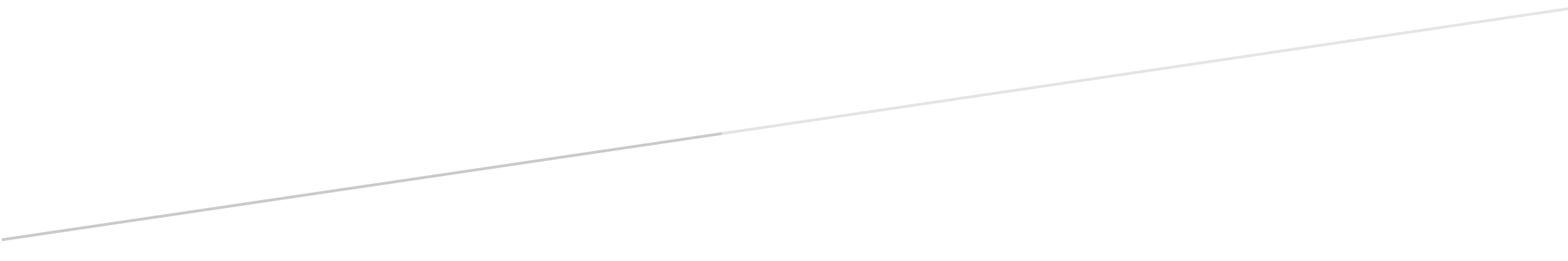 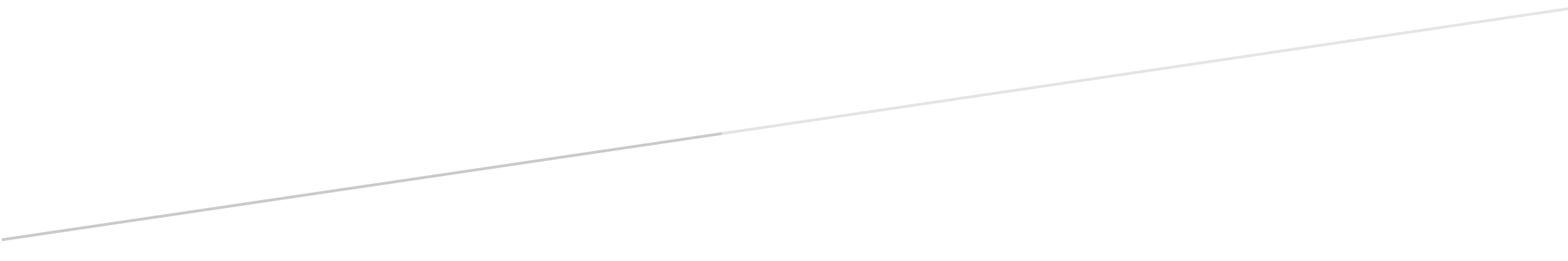 